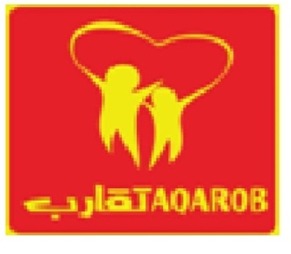 حل أنظمة المعادلات الآتية :حديقة مستطيلة الشكل، طول قطرها 30 متر، ومحيطها 84 متر. جد بعديها ؟حل أنظمة المعادلات الآتية :مع تمنياتي لكم بالنجاحورقه عمل الصف العاشر 